Rhymes For Letter Formation- Taken from Read write Inc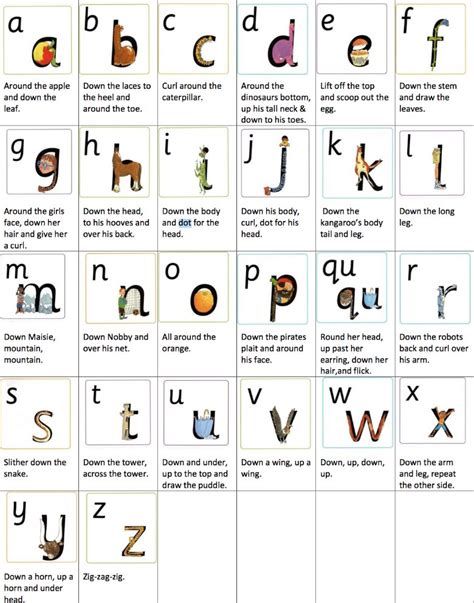 